Opis Przedmiotu zamówieniaI Przedmiot zamówieniaPrzedmiotem zamówienia jest kompleksowa organizacja charytatywnego biegu sztafetowego pod nazwą III Międzynarodowy Bieg Erasmusa+ oraz towarzyszących mu biegów dziecięcych w dniu 28 września 2019 r., w  godzinach 10.00 – 18.00, w formie imprezy sportowej dla maksymalnie 550 uczestników Biegu Eramsusa+ (sztafety biegowe rozgrywane w ramach dwóch godzinnych serii na dystansie 10 km – 25 okrążeń na wymiarowym, 400-metrowym stadionie lekkoatletycznym AWF-u Warszawa) oraz ok. 200–300 dzieci startujących w biegach dziecięcych (w 6 kategoriach wiekowych), zwanych dalej łącznie: Biegami. Biegi stanowić będą imprezę towarzyszącą wydarzenia pod nazwą Europejski Tydzień Sportu 2019, koordynowanego w Polsce przez Ministerstwo Sportu i Turystyki (MSiT).Wykonawca zapewni możliwość wjazdu na teren organizacji biegu Mobilnego Centrum Edukacyjnego  (MCE) w  dniach 27-28 września 2019 r. i potwierdzi z AWF-em możliwość  postawienia MCE z dostępem do prądu (ewentualnie Wykonawca zapewni cichy agregat prądotwórczy). Poniżej znajduje się specyfikacja pojazdu oraz zapotrzebowanie dotyczące dostępu do prądu: Wymiary drogowe:Długość całkowita ciągnika z naczepą: 16,2 mSzerokość przed rozłożeniem / drogowa): 2,55 mWysokość: 3,96 mWymiary po rozłożeniu:Długość całkowita ciągnika z naczepą: 16,2 mSzerokość naczepy po rozłożeniu: 4,75 m (ze schodami 6,35 m)Wysokość: 3,96 mMasa całkowita zestawu z wyposażeniem: 25 t.Teren musi posiadać odpowiednią możliwość wjazdu i rozstawienia go. Wykonawca zapewni dostęp do przyłącza trójfazowego (pobór mocy 5 kWh, 32 albo 16 amperów, Zamawiający posiada dodatkowo 90 m kabla) oraz odpowiednie zabezpieczanie miejsca.II Miejsce organizacji BiegówMiejscem organizacji Biegów jest stadion lekkoatletyczny Akademii Wychowania Fizycznego Józefa Piłsudskiego w  Warszawie, Hala Lekkoatletyczna oraz obiekty łączące i sąsiadujące. Stadion będzie dostępny dla wyłonionego Wykonawcy w celu przygotowania i  przeprowadzenia imprezy w dniu wydarzenia, tj. 28 września 2019 r. oraz 27 września 2019 r. w  dniu poprzedzającym imprezę. Wyłoniony Wykonawca będzie zobowiązany do współpracy z  wykonawcą wydarzenia ETS realizowanego dla MSiT w zakresie wykorzystania obiektu i zaplanowania przestrzennego infrastruktury niezbędnej do przeprowadzenia imprezy. Biegi odbędą się na bieżni tartanowej. Dystans biegu sztafetowego to 10 km (25 okrążeń). Drużyny będą składać się z 4 osób. Kolejność startu członków sztafet jest dowolna, dowolna jest także kolejność i liczba zmian, z tym że każdy uczestnik musi przebiec co najmniej jedno okrążenie (400 metrów) i zmiana zawodników może odbywać się tylko w wyznaczonej strefie zmian, usytuowanej naprzeciw zadaszonych trybun stadionu. W biegach dziecięcych przewiduje się 6 kategorii wiekowych na zróżnicowanych dystansach, od 60 do 800 m.Na najem powierzchni miejsca organizacji Biegów z podstawową obsługą techniczną, podstawową obsługą sprzątającą i podstawową usługą ochrony, a także na nieograniczony dostęp do mediów w obiekcie (woda i  prąd) będzie podpisana umowa najmu między Zamawiającym a Akademią Wychowania Fizycznego Józefa Piłsudskiego w Warszawie (AWF). Wykonawca zobowiązany jest znać zakres tej umowy (skan umowy zostanie przekazany Wykonawcy przez Zamawiającego) w celu kompleksowej realizacji przedmiotu niniejszego zamówienia. Zamawiający zobowiązuje Wykonawcę do jego reprezentowania przed AWF i w imieniu Zamawiającego Wykonawca odbierze wynajmowaną powierzchnię protokołem zdawczo-odbiorczym najpóźniej 27 września 2019 r. do 16:00 oraz zda powierzchnię najpóźniej 28 września 2019 r. o godzinie 24:00 i wyśle jego skan podpisany przez obie strony (Wykonawcę organizacji Biegu i przedstawiciela AWF-u) Zamawiającemu. III Główne cele III Międzynarodowego Biegu Erasmusa+Zamawiający informuje, że uruchomił podstronę dedykowaną Biegom https://erasmusplus.org.pl/wydarzenia-specjalne/bieg, która jest głównym i podstawowym źródłem informacji o wydarzeniu, na której znajdują się informacje dotyczące Biegów, w  tym regulamin itp. Za pośrednictwem tej strony (po zaimplementowaniu linka z formularzami rejestracyjnymi przygotowanymi przez Wykonawcę), zostanie uruchomiona rejestracja na Biegi.Głównymi celami Biegu są:- promocja aktywności fizycznej i sportu na poziomie lokalnym, regionalnym i europejskim w ramach programu Erasmus+, w tym Erasmus+ Sport oraz unijnej inicjatywy Europejski Tydzień Sportu;- promocja aktywności sportowej i rozwijania zainteresowań, jako narzędzi zdobywania umiejętności i  kompetencji niezbędnych na rynku pracy oraz sportu jako narzędzia włączania społecznego.- promocja wolontariatu w sporcie, włączenia społecznego, wyrównywania szans i podnoszenia świadomości znaczenia aktywności fizycznej dla poprawy zdrowia oraz większego udziału i równego dostępu do sportu;- promocja wolontariatu w ramach nowej inicjatywy Komisji Europejskiej: Europejskiego Korpusu Solidarności; - promocja angażowania młodych ludzi i organizacji w działania solidarnościowe;- promocja kilkunastu edukacyjnych programów europejskich zarządzanych przez Fundację Rozwoju Systemu Edukacji oraz idei uczenia się przez całe życie w ramach programu Erasmus+: realizacji projektów mobilności ponadnarodowej dla wszystkich pod hasłem „Zmienia życie, otwiera umysły”;- promocja technologii edukacyjnych w Mobilnym Centrum Edukacyjnym (MCE) w ramach programu eTwinning.Wskazane cele będą osiągane poprzez:- organizację III Międzynarodowego Biegu Erasmusa+;- włączenie w organizację wydarzenia około 50 wolontariuszy z różnych krajów świata; - przekazanie środków zebranych z pakietów startowych na cele charytatywne dla wybranej przez Fundację organizacji działającej na rzecz osób z mniejszymi szansami;- organizację strefy wolontariusza z dystrybucją materiałów promocyjno-informacyjnych i konsultację indywidualną z ekspertami Europejskiego Korpusu Solidarności;- organizację punktu informacyjnego, indywidualne konsultacje z ekspertami FRSE, dystrybucję materiałów promocyjnych;- uczenie podstaw programowania dzieci i młodzieży podczas zajęć w MCE; umożliwienie zanurzenia się w świeci wirtualnej nauki; odkrywanie tajników robotyki; szerzenie myśli technologicznej wśród nauczycieli, w tym uczenie łączenia technologii z klasycznym podręcznikiem, wzbogacając ich warsztat pracy (po stronie Zamawiającego).IV Ramowy Program Piątek, 27.09.2019Sobota, 28.09.2019V Szczegółowe zadania WykonawcyKoncepcja Organizacji Biegów Wykonawca zobowiązany jest do przygotowania Koncepcji Organizacji Biegów (KOB), w terminie 8 dni kalendarzowych od daty podpisania umowy i uwzględnienia w niej wszystkich elementów określonych szczegółowo w Opisie Przedmiotu Zamówienia oraz uwzględnienie uwag Zamawiającego do Wstępnej Koncepcji Organizacji Biegów złożonej przez Wykonawcę w ofercie. Zatwierdzona KOB zostanie przekazana w formacie edytowalnym.txt oraz .pdf oraz w formie papierowej do koordynatora organizacji Biegów po stronie FRSE w  siedzibie Zamawiającego.Wykonawca będzie zobowiązany do kompleksowej realizacji Biegów zgodnie z OPZ i wymaganiami Zamawiającego.Zamawiający ma prawo do modyfikacji Koncepcji Organizacji Biegów najpóźniej na 2 tygodnie przed rozpoczęciem Biegów. Wykonawca zobowiązany jest do przekazania Zamawiającemu zatwierdzonej wersji KOB ze wszystkimi załącznikami w formie elektronicznej i papierowej. Będzie ona zawierała opis wszystkich zadań, projekty graficzne i dokumenty załączone w formie załączników. Każda kolejna robocza wersja będzie przesyłana w trybie rejestruj zmiany a wersja ostateczna zatwierdzona przez Zamawiającego będzie przez Wykonawcę zapisana w wersji elektronicznej, wydrukowana, opisana, załączniki ponumerowane, tak aby KOB stanowiła jeden zwarty dokument ze spisem treści.Harmonogram szczegółowy oraz scenariusz minutowy wydarzeniaWykonawca odpowiada za przygotowanie harmonogramu prac związanych z realizacją Biegów, w tym produkcją i transportem materiałów, transportem, montażem i demontażem infrastruktury niezbędnej do zorganizowania Biegów oraz zapewnienie  i skoordynowanie przebiegu prac zgodnie z harmonogramem. Wersja ostateczna między stronami zostanie wypracowana w ciągu 20 dni kalendarzowych od daty podpisania umowy. Przed Biegami do obowiązków Wykonawcy będzie należało: opracowanie szczegółowego (minutowego) scenariusza prowadzenia wydarzenia pt. Scenariusz III Międzynarodowego Biegu Erasmusa+ w uzgodnieniu z Zamawiającym. Zamawiający zobowiązuje Wykonawcę do ścisłej współpracy z konferansjerem i innymi wskazanymi przez Zamawiającego osobami przy wypracowaniu scenariusza. Wykonawca zapewni im/mu wszelkie niezbędne informacje w tym m.in.: program ramowy a następnie ostateczny program Biegów, informacje na temat gości ważnych (takich jak dyrekcja FRSE, ambasadorowie, informacje na temat merytorycznych wystąpień etc.). Projekt scenariusza zostanie przekazany w wersji elektronicznej Zamawiającemu dwa tygodnie przed rozpoczęciem wydarzenia. Wykonawca zobowiązany jest uwzględnić uwagi Zamawiającego. Projekt musi zawierać minutowo rozpisany scenariusz zgodny z zatwierdzonym i ostatecznym programem przez pełne dwa dni wydarzenia (uwzględniająca dzień montażowy) i zawierać przynajmniej: opis scenografii w  poszczególnych pomieszczeniach, na halach i stadionach, daty, godziny rozpisane na minuty, oświetlenie, w  tym Jupitery na stadionie AWF-u, nagłośnienie, wykorzystany sprzęt i didaskalia dotyczące opisu wydarzeń oraz sposobu wizualizacji na scenie oraz ekranie multimedialnym, dostarczonym przez Zamawiającego. Ostateczna wersja scenariusza zostanie przekazana Zamawiającemu nie później niż 3 dni przed rozpoczęciem wydarzenia. Zatwierdzoną wersję Wykonawca przekaże w wersji wydrukowanej i  elektronicznej – konferansjerowi, koordynatorom, nagłośnieniowcom, oświetleniowcom i innym osobom zaangażowanym w  realizację wydarzenia.Współpraca z ZamawiającymZespół WykonawcyWykonawca jest zobowiązany zapewnić zespół realizujący Zamówienie, w tym koordynatora organizacyjnego oraz co najmniej 6 członków zespołu realizującego poszczególne zadania. Zespół Wykonawcy będzie składał się:Koordynatora organizacyjnego (koordynator umowy i osoba koordynująca i nadzorująca realizację na miejscu wydarzenia), posługującego się językiem angielskim w stopniu umożliwiającym swobodną komunikację w zakresie niezbędnym do realizacji Biegów,Koordynatora  międzynarodowego zespołu wolontariuszy, posługującego się językiem angielskim w stopniu umożliwiającym swobodną komunikację w zakresie niezbędnym do realizacji Biegów,Sędziego i koordynatora Biegów (2 osoby),Osoby odpowiedzialnej za obsługę techniczną i transport,Osoby odpowiedzialnej za rekrutację i rejestrację,Technika nagłośnienia i oświetlenia,Technika odpowiadający za montaż i demontaż infrastruktury technicznej,Wykonawca będzie również odpowiedzialny za realizację umowy z ambasadorem i konferansjerem wydarzenia.Ponadto Wykonawca będzie zobowiązany do ścisłej współpracy z przedstawicielami: MSiT-u bębniarskiego zespołu rozrywkowo-dopingującego, programów sektorowych FRSE (Erasmus+) oraz innych, zaproszonych zewnętrznych realizatorów dodatkowych działań, takich jak np. Polski Związek Przeciągania Liny (wyładunek i załadunek, montaż i demontaż mat do przeciągania lin). 
Zamawiający informuje, że w ramach wydarzenia poza umową zapewnia:obsługę fotograficzną,zespół ok. 50 wolontariuszy z różnych krajów,obsługę medialną wydarzenia,promocję wydarzenia różnymi kanałami informacyjnymi, w tym na portalach biegowych,Wykonawca w celu właściwej organizacji Biegów będzie w ciągłym kontakcie z koordynatorem organizacyjnym FRSE ze strony Zamawiającego od dnia podpisania umowy do zakończenia i rozliczenia Biegów. Wszystkie elementy stanowiące przedmiot zamówienia podlegają ocenie i akceptacji Zamawiającego. Do obowiązków Wykonawcy będzie należało cykliczne (nie rzadziej niż raz na dwa tygodnie albo według rzeczywistych potrzeb Zamawiającego) organizowanie spotkań zespołu wraz z przedstawicielami Zamawiającego w Warszawie w siedzibie Zamawiającego lub spotkań w miejscu organizacji wydarzenia ze wskazanymi przez Zamawiającego specjalistami i osobami z zespołu Wykonawcy. Spotkania będą dotyczyły wszystkich punktów OPZ. Wykonawca zorganizuje również spotkania z konferansjerem Biegów. Przed każdym spotkaniem Wykonawca zobowiązany będzie przygotować agendę spotkania uwzględniającą jego cel. Po każdym spotkaniu Wykonawca sporządzi notatkę zawierającą co najmniej elementy wymienione w Tabeli nr 1: Wzór notatki ze spotkania:Tabela nr 1: Wzór notatki ze spotkania Wykonawca będzie przekazywał notatki do zatwierdzenia przez Zamawiającego za pośrednictwem poczty elektronicznej najpóźniej jeden dzień po spotkaniu.Do obowiązków Koordynatora organizacyjnego ze strony Wykonawcy należy zapewnienie odbioru obiektów i  sprawdzenie działania infrastruktury technicznej: oświetlenia, nagłośnienia, a także montaż, meblowanie wnętrz, dostarczenie i spakowanie pakietów startowych (z pomocą zespołu wolontariuszy), przeprowadzenie odprawy wszystkich osób zaangażowanych w realizację Biegów (we współpracy z Zamawiającym) i najpóźniej na 1 dzień przed rozpoczęciem Biegów.Wykonawca zaprosi Zamawiającego po odbiór wszystkich elementów realizacji zamówienia dostarczonych przez Zamawiającego na 1 dzień przed Biegami, a w dniu wydarzenia na 1 godzinę przed rozpoczęciem rejestracji w  Biurze Zawodów Wykonawca potwierdzi gotowość realizacji wszystkich zadań zgodnie z OPZ.Dodatkowo koordynator ze strony Wykonawcy zapewni dodatkowe szkolenie z planu sytuacyjnego wydarzenia, programu Biegów itp. Odprawa zostanie przeprowadzona wśród wszystkich realizujących Biegi (wolontariuszy, pracowników FRSE i obsługi Wykonawcy). Gotowość wszystkich osób, sprzętu, w tym zwłaszcza biura zawodów i  osób przy niej pracujących jest wyznaczona na 1 dzień przed rozpoczęciem wydarzenia. Wykonawca, we  współpracy z koordynatorem zespołu Wolontariuszy z ramienia FRSE zapewni szkolenie zespołu wolontariuszy w  przeddzień oraz w dzień wydarzenia (omówienie stanowisk i zadań, wskazanie miejsc pracy, przekazanie pakietu informacyjnego niezbędnego do udzielania informacji uczestnikom Biegów).Kompleksowa obsługa organizacyjna i przeprowadzenie Biegów z dekoracjąWykonawca jest zobowiązany do kompleksowej organizacji i przeprowadzenia Biegów oraz organizacji dekoracji na nagłośnionej scenie zapewnionej przez Wykonawcę na podstawie przygotowanych  i przekazanych Zamawiającemu do zatwierdzenia a następnie zatwierdzonych:Koncepcji Organizacji Biegów (przygotowanych w oparciu o OPZ), Harmonogramu, Scenariusza,Ustaleń bieżących podsumowanych decyzjami Zamawiającego na podstawie realizowanych spotkań i  zatwierdzonych notatek ze spotkań.Wykonawca zobowiązuje się do ścisłej współpracy z administratorem obiektów AWF-u oraz podmiotem realizującym działania związane z Europejskim Tygodniem Sportu (ETS). Podmiot realizujący te działania został wyłoniony w ramach przetargu ogłoszonego przez Ministerstwo Sportu i Turystyki (MSiT), koordynatora tego wydarzenia w Polsce. Współpraca z administratorem obiektu odnosi się do poczynienia ustaleń niezbędnych do przeprowadzenia imprezy, w tym dotyczących bezpieczeństwa, zabezpieczenia medycznego i przeciwpożarowego oraz doprowadzenia prądu do wszystkich zapewnionych dodatkowych atrakcji, takich jak Food trucki oraz zapewnienie połączenia prądu do Mobilnego Centrum Edukacyjnego. Współpraca z podmiotem realizującym ETS obejmuje współpracę z zakresu włączenia Biegu Erasmusa+ w obchody Europejskiego Tygodnia Sportu i  Europejskiej Nocy Sportu, która będzie miała miejsce w dniu wydarzenia, 28 września 2019 r. Współpraca ta oznacza również uzgodnienia dotyczące komunikowania obu wydarzeń wśród ich uczestników..W ramach kompleksowej realizacji Wykonawca zobowiązuje się:-  do odbioru powierzchni najpóźniej w dniu 27 września 2019 r., -  montażu elementów niezbędnych do wykonania w przeddzień imprezy w dniu 27 września 2019 r. w  godzinach 16:00-21:00,-  realizację zadania w dniu wydarzenia, 28 września 2019 r. zgodnie z zadaniami wskazanymi w opisie Przedmiotu Zamówienia i  programem, czyli kompleksowej obsługi i organizacji Biegów w tym przede wszystkim:- zapewnienie 2 sędziów i zapewnienia sędziowania Biegów,- wyznaczenie i aranżacja miejsca startu/ mety, a w szczególności bezkolizyjnej strefy zmian drużyn sztafetowych, z podziałem na sektory zmian (usytuowanie od strony zadaszonych trybun stadionu AWF-u) - przygotowania i dystrybucji pakietów startowych dostarczonych przez Zamawiającego (komplet odzieży biegowej) oraz Wykonawcę (vouchery na posiłek regeneracyjny), zapakowanych w worki materiałowe z  kieszonką na suwak, dostarczone przez Zamawiającego,- zapewnienia i wydania pałeczek sztafetowych kapitanom drużyn oraz odprawa dla kapitanów i drużyn,- zapewnienie pracy konferansjera, - pomiaru czasu Biegów we wszystkich kategoriach i dystrybucją wyników w ciągu 2 godzin od zakończenia ostatniej serii Biegów na numer telefonu kapitana drużyny (czas drużyny, miejsce open, miejsce w  kategorii) wskazany w formularzu rejestracyjnym, - publikację i zabezpieczenie dostępu do wyników online Biegu Erasmusa+, z podziałem na poszczególne okrążenia (25 okrążeń – 10 km),- wyznaczenie startu/mety Biegów i instalacja zegara biegowego,- budowę sceny 3 m x 6 m z bannerem o wymiarach 3 m x 6 m  podstawowym oświetleniem i nagłośnieniem i  podium blisko bieżni (w przypadku złej pogody Wykonawca zapewni zadaszenie sceny),- zapewnienie ekranu outdoorowy min. 3 m x 4 m na konstrukcji do prezentacji biegów oraz wyników z operatorem, kamerą i możliwością prezentacji obrazów z 2 źródeł (laptopa w tym ze strony internetowej biegu oraz z kamery),- produkcja i wręczenie medali na mecie oraz pucharów podczas dekoracji,- realizacja dekoracji z wręczeniem nagród i pucharów na nagłośnionej scenie,- demontaż i zdanie powierzchni protokołem zdawczo-odbiorczym w dniu 28 września 2019 r. do 24:00, podpisanym przez przedstawiciela AWF i Wykonawcę w imieniu Zamawiającego.5.  Rekrutacja do biegów sztafetowych i dziecięcych 5.1. Formularz on-line Biegu Erasmusa+Do zadań Wykonawcy należy przeprowadzenie całego procesu rekrutacji zgodnie z wytycznymi Zamawiającego.Wykonawca organizacji biegów jest zobowiązany do przygotowania formularza rejestracyjnego (dwujęzycznego polsko-angielskiego) on-line na swoim serwerze, który wymaga akceptacji przez Zamawiającego i uruchomiony w ciągu 5 dni roboczych od podpisania umowy na stronie https://erasmusplus.org.pl/wydarzenia-specjalne/bieg. Wykonawca przekaże link do zaimplementowania go na stronie Biegu. Cała kwota zebrana z opłat startowych zostanie przeznaczona na cel charytatywny, zbiorczo po zakończeniu rejestracji, w terminie ustalonym z  organizatorem na konto wskazane przez Zamawiającego. Wykonawca zobowiązany jest również do pośrednicza w kwestii wystawiania faktur za opłaty rejestracyjne drużyn – tych, które zaznaczą w formularzu rejestracyjnym potrzebę otrzymania faktury. Faktury będzie wystawiać beneficjent opłat rejestracyjnych, któremu trzeba będzie na bieżąco przekazywać dane do ich wystawiania, generowane z formularza rejestracyjnego.Kapitan drużyny będzie miał możliwość zmian danych wpisanych do formularza (członków drużyny, rozmiarów rzeczy wchodzących w skład pakietu startowego) poprzez samodzielny dostęp do własnych danych lub kontakt z Wykonawcą, do 20 września 2019 r.Wykonawca zapewni bezawaryjność formularza rejestracyjnego, a w przypadku problemów Wykonawca zobowiązuje się do bezzwłocznej naprawy.Formularz polsko-angielski będzie zawierał co najmniej:Nr porządkowy i kolejne numery przyporządkowane do zgłaszanej sztafety (dla 4 osób) - generowany z  systemu, np. 1.1., 1.2., 1.3., 1.4., gdzie pierwsza cyfra to numer sztafety, a kolejna to numer przyporządkowany do konkretnego członka sztafety,Imię i nazwisko zgłaszającego drużynę, w osobnych oknach (kapitana drużyny)Imiona i nazwiska pozostałych uczestników sztafety (w oddzielnych oknach): uczestnik 2, uczestnik 3, uczestnik 4,E-mail, nr telefonu kapitana drużyny (w osobnych oknach), email z koniecznością powtórzenia w  osobnym polu jako formą weryfikacji poprawności wpisanego adresu,Nazwa drużyny (z zaznaczeniem, że nazwy, które będą zawierać określenia wulgarne lub rasistowskie i/lub dyskryminujące osoby lub grupy osób będą zgłaszane do zmiany),Kraj lub kraje (w przypadku drużyn międzynarodowych),Dodatkowe potrzeby, jakie (związane z niepełnosprawnościami),Zgody zgodne z RODO, w tym zgoda na wykorzystanie wizerunku (zdjęcia z imprezy)Potwierdzenie zapoznania się i akceptacji regulaminu, który będzie podlinkowany w formularzu zgłoszeniowym (zamieszczonym na Stronie Biegu),Pole do zaznaczenia dla drużyn chcących otrzymać fakturę za wpłatę, z rozwijanym po zaznaczeniu obszarem do wpisania danych do faktury oraz informacją na temat procesu fakturowaniaAutoresponder: Wypełnienie formularza będzie skutkować otrzymaniem przez rejestrującego automatycznej wiadomości zwrotnej na podany adres email. Treść z potwierdzeniem rejestracji i potwierdzeniem dokonanej płatności on-line na rzecz wybranej organizacji ma zawierać informację o miejscu, dacie wydarzenia, godzinie odbioru pakietów startowych, możliwości kontaktu z Wykonawcą celem dokonania zmian w zgłoszeniu. Treść zostanie wysłana do akceptacji Zamawiającego w 2 wersjach językowych (polskiej i angielskiej).5.2. Info packWykonawca przygotuje pakiet informacyjny (przekazany najpierw do zatwierdzenia Zamawiającemu), który zostanie wysłany do kapitanów drużyn. Będzie on zawierał m.in.:Mapkę przestrzenną miejsca organizacji Biegów,;Miejsce oraz datę wydarzenia wraz ze wstępnym harmonogramem godzinowym,;Informację, jak dojechać, z podaniem wszystkich możliwych środków komunikacji miejskiej;Godziny otwarcia Biura Zawodów;Informacja o godzinach funkcjonowania Depozytu (z informacją, że Organizator nie ponosi odpowiedzialności za rzeczy pozostawione w depozycie);Informacje o zapoznaniu się z regulaminem wydarzenia;Prośbę o zabranie na bieg własnych kubków/ butelek wielorazowego użytku i informację o zapewnieniu nawadniania przez Wodociągi Warszawskie oraz, w miarę możliwości, o zabranie własnych sztućców turystycznych;Prośbę o użycie worków z pakietami startowymi jako worków do pozostawienia depozytu lub zabrania własnych toreb, które zostaną w depozycie odpowiednio oznaczone.Materiały będą wysyłane po polsku i angielsku.Wykonawca zobowiązuje się do promocji wydarzenia własnymi kanałami promocyjnymi i współpracy z przy rekrutacji drużyn.Równolegle Zamawiający zobowiązuje się do promocji wydarzenia, w tym biegów dziecięcych, w wybranych mediach elektronicznych – popularnych portalach biegowych oraz innymi kanałami.Wszystkie listy elektroniczne generowane przez system związane z rejestracją i informowaniem uczestników na Biegi, uporządkowane i czytelne będą wysyłane dodatkowo Do Wiadomości Zamawiającego na adres wskazany przez Zamawiającego Biegi w każdy poniedziałek trwania umowy.6. Rekrutacja do biegów dziecięcych6.1. Formularz on-lineDo zadań Wykonawcy należy przeprowadzenie całego procesu rekrutacji dzieci do biegów dziecięcych zgodnie z wytycznymi Zamawiającego.Wykonawca organizacji biegów jest zobowiązany do przygotowania formularza rejestracyjnego on-line (dwujęzycznego, polsko-angielskiego), który wymaga akceptacji przez Zamawiającego i uruchomiony zostanie w  ciągu 10 dni roboczych od podpisania umowy. Będzie on podlinkowany pod stronę Zamawiającego https://erasmusplus.org.pl/wydarzenia-specjalne/bieg, zwaną dalej Stroną Biegu.Wykonawca zapewni bezawaryjność formularza rejestracyjnego.Formularz polsko-angielski będzie zawierał co najmniej:Nr porządkowy,Imię dziecka,Nazwisko dziecka,Kategoria wiekowa oraz dystans przypisany do danej kategorii:  1. 2-3 lat (60 m), 2. 4-5 lat (100 m), 3. 6-7 lat (200 m), 4. 8-9 lat (400 m), 5. 10-11 lat (400 m), 6. 12-13 lat (800 m), e-mail oraz numer telefonu rodzica lub prawnego opiekuna, dokonującego zgłoszenia (email z koniecznością powtórzenia w  osobnym polu jako formą weryfikacji poprawności wpisanego adresu),Kraj uczestnika,Dodatkowe potrzeby, jakie (związane z niepełnosprawnościami),Zgody zgodne z RODO,Potwierdzenie zapoznania się i akceptacji regulaminu, który będzie podlinkowany w formularzu zgłoszeniowym (zamieszczonym na Stronie Biegu)Możliwość dołączenia zeskanowanej, podpisanej zgody (w postaci załącznika) rodzica/ prawnego opiekuna na udział dziecka w Biegu.Autoresponder: Wypełnienie formularza będzie skutkować otrzymaniem przez rejestrującego dziecko automatycznej wiadomości zwrotnej na podany adres email w formularzu. Treść będzie zawierać potwierdzenie rejestracji, miejsca, datę i  godzinę wydarzenia oraz informację o konieczności weryfikacji zgłoszenia w biurze zawodów w dniu wydarzenia, a także informację o obowiązku dostarczenia oryginałów zgód i informację o możliwości kontaktu z  organizatorem w celu dokonania zmian w zgłoszeniu. Treść autorespondera zostanie wysłana do akceptacji Zamawiającego.Wykonawca zobowiązuje się do promocji wydarzenia własnymi kanałami promocyjnymi i współpracy przy rekrutacji  dzieci. 6.2. InfopackWykonawca przygotuje pakiet informacyjny, który zostanie wysłany do rodziców/ prawnych opiekunów zgłaszających niepełnoletniego uczestnika biegów dziecięcych:Będzie zawierał m.in.: Mapkę miejsca organizacji Biegów przestrzenną, Miejsce oraz datę wydarzenia wraz ze wstępnym harmonogramem godzinowym,Informację, jak dojechać, z podaniem wszystkich możliwych środków komunikacji miejskiejGodziny otwarcia Biura Zawodów, Informacja o godzinach funkcjonowania Depozytu (z informacją, że Organizator nie ponosi odpowiedzialności za materiały pozostawione w depozycie),Informacje o zapoznaniu się z regulaminem wydarzenia,Prośbę o zabranie na bieg własnych kubków/ butelek wielorazowego użytku i zapewnienia nawadniania przez Wodociągi Warszawskie oraz, w miarę możliwości, o zabranie własnych sztućców turystycznych,Prośbę o użycie w przypadku skorzystania z depozytu własnych toreb, które zostaną w depozycie odpowiednio oznaczone lub, w przypadku rodziców/ opiekunów, którzy będą jednocześnie uczestnikami Biegu Erasmusa+, skorzystania z worków z pakietami startowymi jako worków do pozostawienia depozytu.Materiały będą wysyłane w wersji dwujęzycznej, po polsku i angielsku.Wszystkie listy elektroniczne generowane przez system, związane z rejestracją i informowaniem uczestników Biegu, uporządkowane i czytelne będą wysyłane dodatkowo Do Wiadomości Zamawiającego na adres wskazany przez Zamawiającego w każdy poniedziałek trwania umowy.7. Organizacja Biura Zawodów i 2 powierzchni na szatnie oraz depozytu z obsługąDo zadań Wykonawcy należy przygotowanie i prowadzenie Biura Zawodów – zadaszonego, obrandowanego w  kolorze namiotu zgodnie z projektem przygotowanym przez Wykonawcę i przekazanego do zatwierdzenia przez Zamawiającego (wielkość powierzchni: min. 10 metrów długości, szerokość min. 4 metry szerokości). Wykonawca uwzględni w projekcie osobne stanowiska recepcyjne opisane po polsku i po angielsku do zatwierdzenia przez Zamawiającego. Biuro Zawodów będzie podzielone na część do odbioru pakietów startowych dla uczestników Biegu oraz część przeznaczoną na rejestrację na Biegi Dziecięce. W części rejestracji dzieci Wykonawca zapewni zapewni 300 związanych wielokolorowych balonów z  nadrukiem Frse i Erasmus+. Projekt aranżacji Biura Zawodów będzie elementem oceny ofert. Musi zawierać obrandowany, zadaszony namiot lady/ szafy/ regały na estetyczne ułożenie wszystkich pakietów startowych dla uczestników Biegu oraz przestrzeń na mini-pakiety dla uczestników Biegów Dziecięcych. W pobliżu biura zawodów Wykonawca zapewni 2 oznakowane szatnie (męską i damską) oraz depozyt.Do prowadzenia Biura Zawodów zostaną wydelegowani wolontariusze zrekrutowani przez Zamawiającego oraz pracownicy FRSE. 8.  Materiały  i wayfindingWykonawca będzie zobowiązany do przygotowania projektów i produkcji materiałów oraz przygotowania projektów i produkcji aranżacji miejsca organizacji Biegów. Projekty wymagają akceptacji Zamawiającego. Wykonawca zobowiązuje się do uwzględnienia uwag do projektów i  produkcję materiałów z ewentualnym montażem (w przypadku wayfindingu) na 10 dni przed organizacją wydarzenia (montaż na dzień przed wydarzeniem). 8.1. Puchary, medale, balony:48 pucharów (grawerowanych w kolorze, minimum 25-centymetrowej wysokości (łącznie z podstawką), nie plastikowych, z podstawką zawierającą informację o miejscu oraz jednej z czterech kategorii),550 medali ze wstążką (minimum 7-centymetrowej średnicy, kolorowych, grawerowanych dwustronnie300 medali dla dzieci ze wstążką (minimum 5centymertowej średnicy z treścią wykonaną w technice odpowiadającą materiałowi, z którego będą wykonane medale).300 związanych wielokolorowych balonów z  nadrukiem FRSE i Erasmus+.8.2. Wizualizacja i WayfindingWykonawca przygotuje pełną wizualizację i aranżację miejsca Biegów w wersji dwujęzycznej (polskiej i  angielskiej) uwzględniając wytyczne, przekazane logotypy i uwagi Zamawiającego, zapewni:Ministerowiec z pełnokolorowym bannerem o długości minimum 8 metrów unoszący się nad stadionem  28 września 2019 r. od  8:00:00-18:00,1 banner promujący wydarzenie na Agrykoli w sierpniu oraz w 2 pierwszych tygodniach września 2019 r. o  wymiarach około 4 metrów x 6 metrów (Wykonawca po podpisaniu umowy wymierzy dokładnie wymiary),Way-finding - wyklejenie od bramy głównej do Biura Zawodów drogi dojścia na Bieg (min. 120 m2 materiału atestowanego, bezpiecznego, wodoodpornego, antypoślizgowego, zrywalnego, nieuszkadzającego powierzchni, do której zostaje przyklejony – projekt nadruku to naklejka  imitująca tartanową bieżnię lekkoatletyczną, szczególnie przy samym wejściu na teren AWF-u oraz w  strategicznych nawigacyjnie miejscach, a także oznakowania (min. format b1) Biura zawodów, szatni, depozytu, miejsca startu i itp. Wykonawca zobowiązuje się do obrandowania 10 latarni 10 plakatami informującymi o biegu i kierunku dojścia do Biura Zawodów (np. wooodporne pianki w  formacie A0 przyczepione do latarni z obu stron na wysokości 1,5 lub użycie materiału równoważnego),Bannery na 2/3 długości bieżni na stadionie lekkoatletycznym,Wizualizację i produkcję i montaż dużej bramy startowe (start/ meta), stanowiącą element oferty, przez którą wystartują pierwsze zmiany Biegu.Zamawiający zobowiązuje Wykonawcę do wyboru materiałów, które nie uszkodzą ruchomości i nieruchomości objętych umową najmu oraz zobowiązuje się do demontażu wszystkich elementów wayfindingu przez zdaniem powierzchni przedstawicielowi AWF.9. WyżywienieWyżywienie dla biegaczy, organizatorów i wolontariuszyWykonawca zapewni wyżywienie dla uczestników biegu zgodnie z programem:dla uczestników biegów (550),organizatorów i wolontariuszy (250).Wykonawca zaproponuje menu uwzględniające tzw. dietę powysiłkową::zbilansowany posiłek węglowodanowo-białkowy,danie wegańskie, bezglutenoweposiłki będą serwowane w talerzykach biodegradowalnych i z wykorzystaniem biodegradowalnych sztućców (widelcy). Woda Ponadto Wykonawca zapewni na terenie Biegu:w dniu 28 września 2019 r. wodę z Miejskiego Przedsiębiorstwa Wodociągów i  Kanalizacji oraz 5 dystrybutorów z wodą (baniaki będą na bieżąco wymieniane);6 food trucków do komercyjnej sprzedaży posiłków dla uczestników Europejskiego Tygodnia Sportu (ETS). Co najmniej 2/3 menu wszystkich trucków powinno być wegetariańskie i/lub wegańskie (co najmniej 1/3 wegańska).Nagłośnienie i oświetlenieWykonawca jest zobowiązany do zapewnienia kompleksowego nagłośnienia miejsc, w których będzie odbywały się Biegi (stadion lekkoatletyczny oraz hala lekkoatletyczna, gdzie powinny być słyszane komunikaty spikera/ konferansjera ogłaszane na stadionie lekkoatletycznym), eliminując ryzyko sprzęgania mikrofonów oraz innych sprzętów nagłaśniających. Wykonawca jest zobowiązany do zapewnienia kompleksowego oświetlenia miejsc, w  których odbywa się Bieg oraz prądu do urządzeń niezbędnych w Biurze Zawodów (laptopy do każdego stanowiska z drukarką i 10 ryzami papieru i tonerami do drukarki).Współpraca z wolontariuszami Zamawiający zapewni wolontariuszy wielu narodowości do pomocy przy realizacji Biegów zgodnie z listą przekazaną Wykonawcy po zakończeniu rekrutacji wolontariuszy.Wykonawca w ramach umowy zapewni dystrybucję pakietów dla każdego wolontariusza Każdy wolontariusz otrzyma pakiet m.in.:- bluza i opaska (zapewnia i produkuje Zamawiający),- worek (zapewnia i produkuje Zamawiający),- po wydarzeniu certyfikat uczestnictwa (zapewnia i produkuje Zamawiający),- voucher na obiad w dniu 28 września 2019 r. Do obowiązków wolontariuszy będzie należało:- Praca w biurze zawodów,- Praca w punkcie informacyjnym oraz w wyznaczonych miejscach organizacji Biegu,- Praca w depozycie,- Praca przy konfekcjonowaniu materiałów (dla uczestników biegów).Ubezpieczenie Wykonawca w ramach umowy zapewni polisę ubezpieczeniową OC i NNW wydarzenia na 300 tyś. zł i dla uczestników Biegów w dniu 28 września 2019 r. (tj. dla około 1000 osób przebywających na terenie wynajmowanym przez Zamawiającego) na kwotę 30 tys. zł/os. oraz dla 50 wolontariuszy (OC i NNW) w dniach 28-29 września 2019 r. na kwotę min. 50 tys. zł/os. Warunkiem podpisania umowy jest- przedstawienie skanu 2  polis przez WykonawcęTransportTransport materiałów promocyjno-informacyjnychWykonawca będzie odpowiedzialny za odbiór materiałów z  FRSE  na terenie Warszawy wskazanych przez Zamawiającego nie później niż trzy dni przed terminem rozpoczęcia Biegów i rozstawienie zgodnie w Koncepcją materiałów Zamawiającego:- pakiety dla uczestników (około 550 kompletów),- pakiety dla wolontariuszy (około 80 kompletów),- Stoiska informacyjne FRSE i strefa wolontariusza (ścianki ok. 6 metrowe, roll upy, windery, ok. 20 puf, ulotki, materiały promocyjne Zamawiającego i in., do uzgodnienia z Zamawiającym). Wykonawca po zakończeniu wydarzenia odwiezienie pozostałe materiały do FRSE.Oba typy odbiorów materiałów: zarówno na Biegi, jak i z Biegu wymagają podpisania protokołów przez stronę wydającą oraz przyjmującą odbiór poszczególnych materiałów. Wzór protokołu zdawczo-odbiorczego zawierającego co najmniej informację o liczbie odbieranych i przekazywanych materiałów (zwracanych z Biegów) zostanie przygotowany przez Wykonawcę i przedstawiony Zamawiającemu do akceptacji co najmniej na 1 dzień przed odbiorem.Doping rozrywkowo-muzycznyZamawiający zapewni doping rozrywkowo-muzyczny dla uczestników Biegów. Zamawiający po podpisaniu umowy przekaże dane do osób kontaktowych i Wykonawca w imieniu Zamawiającego będzie zobowiązany do ścisłej współpracy z zespołem.15.Umowa i współpraca z ambasadorem i konferansjerem.15.1. Wykonawca przedstawi Zamawiającemu propozycję min. 2 ambasadorów wydarzenia spełniających następujące kryteria: sportowiec propagujący wkluczanie osób z mniejszymi szansami, rozpoznawalny przez szeroką publiczność, Wykonawca złoży z propozycjami zdjęcie, krótki biogram i uzasadnienie wyboru.Ambasador będzie pełnił swoją funkcję w miesiącach sierpień-październik. W skład honorarium Wykonawca wliczy przejazdy i noclegi ambasadora w Warszawie w 6 terminach ustalonych z Zamawiającym.15.2. Wykonawca przedstawi Zamawiającemu propozycję min. 2 konferansjerów wydarzenia spełniających następujące kryteria:komentator sportowy,komentator minimum 3 imprez sportowych dla minimum 500 osób w ciągu ostatnich 3 lat. Wykonawca złoży z propozycjami zdjęcie, krótki biogram i uzasadnienie wyboru.Propozycje dwóch ambasadorów dodatkowo może przedstawić Zamawiający, w takim przypadku Wykonawca jest zobowiązany do współpracy ze wskazanymi przez Zamawiającego ambasadorami. 
W sytuacji, gdy Zamawiający nie dokona wyboru zaproponowanych przez Wykonawcę konferansjerów zgodnie z wyżej wymienionymi wymogami, będzie mógł sam przedstawić kandydatów Wykonawcy. Obie propozycje zostaną złożone bezzwłocznie po podpisaniu umowy.Do zadań Wykonawcy należy podpisanie umowy zawierających zgody zgodnie z RODO na wykorzystanie wizerunku ambasadora i konferansjera, przekazanie oświadczenia o ich zgodzie na przetwarzanie danych osobowych na potrzeby organizacji Biegów i innych podobnych wydarzeń organizowanych przez FRSE oraz ich oświadczenia zgody na rozpowszechnianie wizerunku, prezentacji oraz ewentualnych filmów w materiałach promocyjnych i informacyjnych Biegów i innych podobnych wydarzeniach organizowanych przez FRSE w publikacjach, wydawnictwach i na stronach internetowych FRSE. Wzór umowy  oraz oświadczenie o wykorzystaniu wizerunku i prezentacji zostanie przekazane do zatwierdzenia Zamawiającemu, następnie Wykonawca uwzględni jego uwagi i podpisze umowy z oświadczeniami najpóźniej 15 dni po podpisaniu umowy z  Wykonawcą.16. Usługi porządkoweWykonawca zapewni bieżący porządek z obsługą na terenie organizacji Biegów w tym koszy na śmieci z  możliwością segregowania śmieci.17. Zapewnienie zaplecza sanitarnego Zapewnienie 10 mobilnych toalet, tj. zaplecza sanitarnego w dniu 28 września 2019 r. na terenie miejsca organizacji Biegu.18. Zapewnienie opieki medycznejWykonawca zapewni w dniach 27-28 września 2019 r. obsługę punktu pomocy medycznej (z wyposażeniem medycznym) oraz zapewni 1 karetkę medyczną z zespołami medycznymi niezbędnymi do realizacji Biegu i  zapewnienia jego płynności w razie wystąpienia zdarzenia losowego któregoś z uczestników Biegów. Karetka będzie stacjonować w miejscu umożliwiającym natychmiastowe udzielenie pomocy i będzie gotowe na wezwanie do osoby, która doznała urazu.Wykonawca zobowiązany jest zapewnić pomoc medyczną zgodną z przepisami Ministra Zdrowia w tym zakresie.19. Przestrzeganie zasad bezpieczeństwa BHP i przeciwpożarowegoWykonawca zapewni w trakcie organizacji wydarzenia przestrzeganie wszystkich przepisów i zasad bezpieczeństwa i higieny pracy (BHP) i p.poż. w zakresie powierzonych mu zadań zgodnie z całym Opisem przedmiotem zamówienia.Wykonawca będzie w stałym kontakcie ze ww. służbami oraz z Koordynatorem ds. bezpieczeństwa przeciwpożarowego po stronie miejsca organizacji wydarzenia.Wykonawca jest zobowiązany do przestrzegania Regulaminu obiektów, w których organizowane jest wydarzenie, w tym m.in. Instrukcji Bezpieczeństwa Pożarowego wraz z załącznikami, regulaminów oraz stosownych przepisów prawa na terenie obiektów, w których będzie realizowane wydarzenie. W czasie montażu, podczas trwania wydarzenia oraz demontażu infrastruktury Biegu Wykonawca odpowiada za całodobowe przestrzeganie przepisów BHP i przeciwpożarowych na terenie organizacji wydarzenia i terenach przyległych. 20. ParkingZamawiający w ramach umowy na powierzchnię zapewnia 20 miejsc postojowych przeznaczonych dla Zamawiającego na najbliższym parkingu przylegającym do miejsc, w którym będą odbywały się Biegi. .Godzina Co Gdzie 13.00-15.00– Zakwaterowanie wolontariuszy– Transport pakietów z FRSE– Transport ścianek, mebli itd. z FRSEHotel w Warszawie w bliskiej odległości od wydarzeniaFRSE-AWF15.30Odprawa wolontariuszy nr 1.AWF16.00-19.00– Pakowanie pakietów– Przygotowanie stanowisk, które muszą stanąć dzień wcześniej (o ile muszą), np. stanowiska dla transmisji telewizyjnej w dniu imprezy (TV śniadaniowa rano 28.09)AWF, hala LA, stadionGodzina Co Gdzie 8.00-10.00– Przygotowanie stoisk – depozytów, biura zawodów, odbioru pakietów– Odbiór toalet przenośnych, cateringu, foodtrucków, wody– Przygotowanie bieżni i zaplecza technicznego (wykonawca techniczny)– Oznakowanie trasy dojścia na stadion, oznakowanie na terenie wydarzenia, szatnie biuro, depozyt, toalety itp.– Transport zaplecza do zawodów w  przeciąganiu liny – TV śniadaniowaAWF, stadion, hala, obiekty i powierzchnia sąsiadująca - łącząca10.00-11.00Odprawa wolontariuszy nr 2AWF11.00-14.15Biuro zawodów – wydawanie pakietów startowych, rejestracja dodatkowa na biegi dziecięce (do 13.30)AWF, hala13.05-13.30Oficjalne otwarcieAWF – scena13.40-14.20Biegi dziecięceBieżnia tartanowa AWF14.30-14.45Wspólna rozgrzewkaAWF – scena lub środek stadionu lekkoatletycznego14.45-15.00Ustawianie się sztafet I serii w strefach i na starcieBieżnia tartanowa AWF15.00-16.00I seriaBieżnia tartanowa AWF16.00-16.15Ustawianie się sztafet II serii w strefach i na starcieBieżnia tartanowa AWF16.15-17.15II seriaBieżnia tartanowa AWF17.30Podanie nieoficjalnych wyników zawodów17.30-18.00Dekoracja i oficjalne zakończenie imprezyAWF – scenaTytuł: ORGANIZACJA III Międzynarodowego Biegu Erasmusa+Temat:Data:Miejsce spotkania:Imiona i nazwiska osób uczestniczących w spotkaniu:Cel spotkania:Ustalenia opisane w porządku zgodnym z OPZ: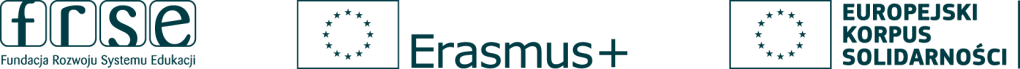 